Sunday, January 20th 20192nd Sunday after the EpiphanyWinter Series Week 110:30 AMIf you are our guest this morning, we welcome your children to participate with Columbakids during service. Supervised Nursery (ages 0-3) is available.Congregational responses are in bold print* Please rise in body or in spiritWE GATHER TO WORSHIP GODThe PreludeCall to WorshipL: Let us sing and pray.P: Praise be to God!L: God has created the world and called it good.P: Praise be to God!L: In Christ God has redeemed the world and trampled down death.P: Praise be to God!L: The Holy Spirit is at work in the world and our lives.P: Praise be to God!*Hymn: “All praise to you, O Lord”               #181(Tune #411)                   Prayer of ApproachResponsive Prayer of ConfessionL: In humility and out of a desire to be new people, we confess to you our sins:P: Merciful God, You call us to fullness of life but we confess our shortcomings and offences, that we have wandered from your ways and wasted your gifts; we have ignored your miracles among us and focused on loss rather than the bounty of your grace.  We have been suspicious of the motives of others and too quick to judge and too slow to forgive.Give us the courage to see clearly who and what we are, cleanse us from all our faults and forgive our sins. In Jesus’ name. AmenWords of Assurance Our Church Family at WorkWE HEAR GOD’S WORD*Hymn: “Open my eyes that I may see”                           #500Children may proceed to their program after the singing of this hymn!Ministry of MusicUnison Prayer for UnderstandingGod, you have given us such amazing gifts of the Spirit.  We pray now for the wisdom to hear, understand and respond faithfully to your sacred Word. Amen.Responsive Reading: Psalm 36:5-10 (NIV)L: Your love, O LORD, reaches to the heavens, your faithfulness to the skies.  P: Your righteousness is like the mighty mountains, your justice like the great deep. O LORD, you preserve both man and beast.  L: How priceless is your unfailing love! Both high and low among men find refuge in the shadow of your wings.  P: They feast on the abundance of your house; you give them drink from your river of delights.  L: For with you is the fountain of life; in your light we see light.  P: Continue your love to those who know you, your righteousness to the upright in heart.  Hymn: “Tell me the Stories of Jesus”                     #348 Vv. 1Scripture Reading: Luke 3:21-23MeditationHymn: “Tell me the Stories of Jesus”                     #348 Vv. 2Scripture Reading: John 2:1-11MeditationHymn: “Tell me the Stories of Jesus”                  #348 Vv. 3-5WE RESPOND TO GOD’S WORDStatement of Faith: We Are Not Alone”(From the Iona Book of Common Worship)L:  We are not alone.  We live in God’s world;ALL:  We believe in God, who has created and is creating, who has come in Jesus to reconcile and to make all things new.  We trust God, who calls us to be the church; to love and serve others, to seek justice and to resist evil, to proclaim Jesus, crucified, dead and risen; our judge and our hope.  In life, in death, in life beyond death, God is with us: We are not alone.  Thanks be to God. Amen*We present our Offerings to God                                   #774Prayer of DedicationPrayers of the People with the Lord’s PrayerOur Father, who art in heaven, hallowed be thy name.Thy kingdom come, thy will be done on earth as it is in heaven. Give us this day our daily bread, and forgive us our debts as we forgive our debtors.And lead us not into temptation, but deliver us from evil.For thine is the kingdom, the power and the glory, forever. Amen.*Hymn: “There is a Redeemer”                                        #358WE GO OUT TO SERVE GOD*The Benediction*Closing Chorus: “Walk with the Lord”         On ScreenWalk with the LordGo from this placefilled with his everlasting grace.Walk with the LordGo where he leadsblessed by his love and his peaceEach day you live in all you dolet the light of Christ be found in youWalk with the LordTrust and obeyGo now and serve him in faithAmen. Amen. Amen. Amen. Amen.© 2004 Don Besig/Nancy PriceThe PostludeTHIS WEEK AT ST. COLUMBAMonday Night Bible Study 7:30 PMTuesday – F & M Meeting 7:00 PMThursday – Quilts for Cancer 10:00 AM                   Session Meeting 7:00 PMCOMING EVENTSSunday January 27th – Prayer and Praise Service 7:00 PMWORSHIP ROSTER for February is in the mail boxes for those involved in that ministry.ANNOUNCEMENTSREMEMBER LADIES: CHOIR PRACTICE – after service today.PLEASE NOTE: The F & M meeting was postponed to Tuesday, February 22nd at 7:00 PMIT IS THAT TIME OF YEAR AGAIN – REPORTS ARE REQUIRED FOR 2018 ANNUAL MEETING – You can email your reports to the office atstcolumbabelleville@gmail.com or place a hard copy (printed) in the mailbox outside the secretary’s office.CHRISTMAS LETTER received from Pat Hasselfelt via her son Eric posted on Bulletin Board by Elevator for all to read.LET’S FILL THIS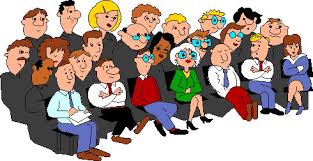 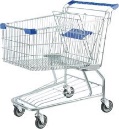 LIKE THIS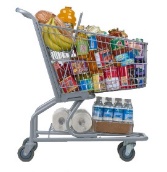 FOR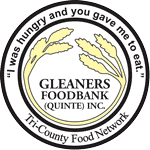 DELIVERY OF DONATIONS TAKES PLACE DURING THE 3RD WEEK OF EACH MONTH.DURING THIS WEEK LET US PRAY FOR:Gwen BrainGabe CookBeatrice CraigTina EbbersHeather FearRoy GavinGeorge HeathDoug and Lillian MoreauHeather SandersJim and Heillie GordonMarian RaynardThe Presbytery of KingstonThe Presbyterian Church in Canada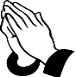 WOULD YOU LIKE to add someone to the “Weekly Prayer List”? If so please let the office know by Wednesday of each week.**Please ask permission from each person before submitting name.BOOK OF PRAYER is located at the back of Sanctuary. Please place your concerns in the book so that they can be voiced during the Prayers of the People each Sunday.BLESSING BOWL – If you would like to add prayer requests to the Minister’s Personal Prayer List please place in the Blessing Bowl in the Narthex.SUNDAY, January 20th,O God of life and hope, we pray for our military Chaplains who are deployed with our men and women. May they be able to be bearers of life, hope and joy to those who are far from home and may also feel far from these realities.Presbyterian Prayer PartnershipSt. Columba Presbyterian Church520 Bridge Street East, Belleville ON K8N 1R6Church Telephone: 613-962-8771The Rev. Jennifer CameronDirector of Music: John Brewsterwww.stcolumbabelleville.castcolumbabelleville@gmail.comMINISTERS: ALL OF US!!!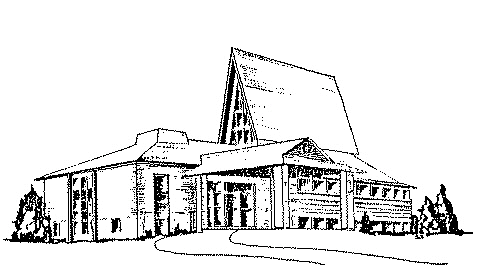 Office HoursMonday to Thursday9:30 AM-12:30 PMOUR VISIONTo offer joyfully to the world the love of Christ.WELCOMEA warm welcome to first time worshippers. If you would like further information about our congregation or a visit from the church, please complete one of the “request cards” that you will find in your pew and place it on the offering plate or hand it to an usher.